Муниципальное бюджетное образовательное учреждение дополнительного образования детей «Детско-юношеский центр «Юность»Традиционная японская куколка из ткани.Мастер – классПедагог дополнительного образования Логинова Ольга Викторовна КМЖ «Северка»Задачи мастер-класса: Развить воображение фантазию, внимание, творческий потенциал, творческие способности детей; Воспитывать трудолюбие, аккуратность, усидчивость, умение довести начатое дело до конца; Научить соединить отдельные элементы в единое целое.Японские куклы своими рукамиЯпония - маленькая красивая экзотическая страна с богатой культурой. Одним из проявлений этой культуры являются куклы - яркие, нарядные и очень красивые.  Традиционно они делаются из дерева, ткани или бумаги.Хотите иметь подобную красоту в своем доме - попробуйте смастерить ее самостоятельно. Традиционная японская куколка из ткани.Просто и красиво!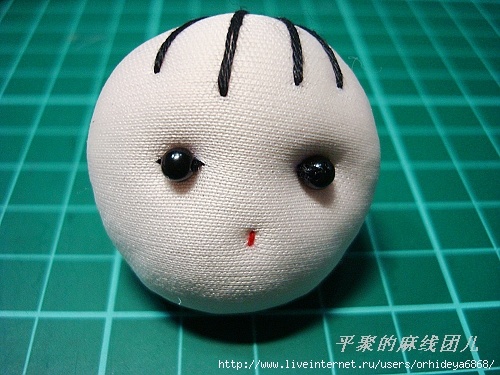 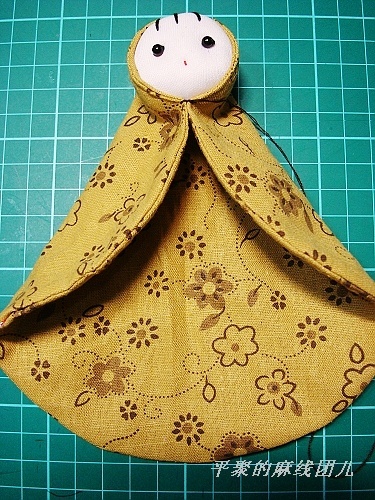 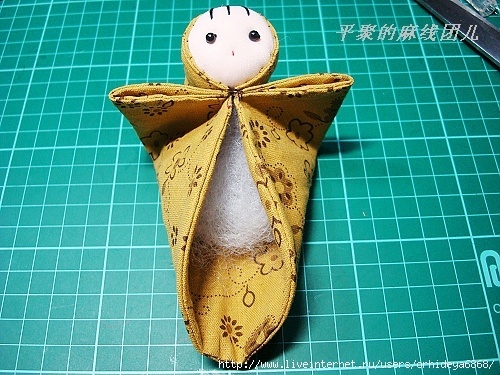 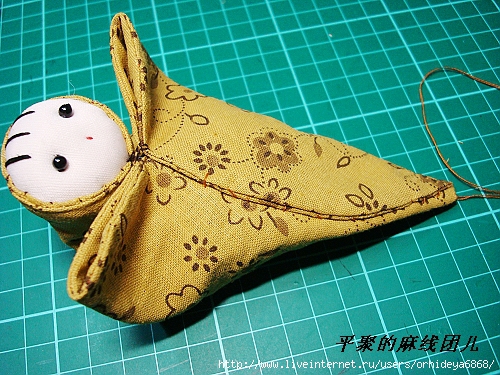 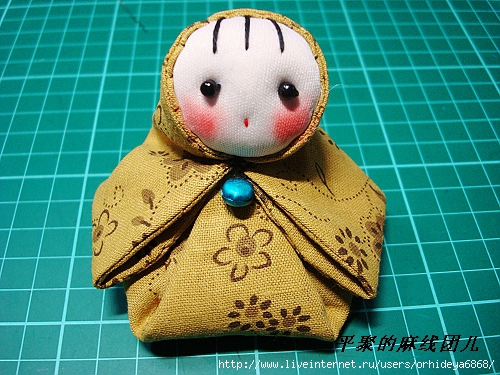 